Муниципальное  образование«НАГИБОВСКОЕ СЕЛЬСКОЕ ПОСЕЛЕНИЕ»Октябрьского  муниципального  районаЕврейской   автономной  областиАДМИНИСТРАЦИЯ  СЕЛЬСКОГО   ПОСЕЛЕНИЯПОСТАНОВЛЕНИЕ23.12.2022									                   № 54с. Благословенное Об утверждении административного регламента по предоставлению муниципальной услуги по даче письменных разъяснений налогоплательщикам и налоговым агентам по вопросам применения нормативных правовых актов администрации муниципального образования «Нагибовское сельское поселение» о местных налогах и сборахВ соответствии с Федеральным законом от 06.10.2003 № 131-ФЗ «Об общих принципах организации местного самоуправления в Российской Федерации», Федеральным законом от 27.07.2010 № 210-ФЗ «Об организации предоставления государственных и муниципальных услуг», Налоговым кодексом Российской Федерации,  Уставом муниципального образования «Нагибовское сельское  поселение» Октябрьского муниципального района Еврейской автономной области администрация Нагибовского  сельского поселения ПОСТАНОВЛЯЕТ:1. Утвердить административный регламент по предоставлению муниципальной услуги по даче письменных разъяснений налогоплательщикам и налоговым агентам по вопросам применения нормативных правовых актов администрации муниципального образования «Нагибовское сельское поселение» о местных налогах и сборах согласно приложению.2. Опубликовать настоящее постановление в «Информационном бюллетене Нагибовского  сельского поселения Октябрьского муниципального района Еврейской автономной области» и разместить на официальном сайте администрации муниципального образования «Нагибовское сельское  поселение» Октябрьского муниципального района Еврейской автономной области».3. Настоящее постановление вступает в силу после дня его официального опубликования.          Глава администрации	сельского поселения					                         ПриложениеУТВЕРЖДЕНОпостановлением администрациисельского поселения от 23.12.2022    № 54  Административный регламент по предоставлению муниципальной услуги по даче письменных разъяснений налогоплательщикам и налоговым агентам по вопросам применения нормативных правовых актов администрации муниципального образования «Нагибовское сельское поселение» о местных налогах и сборах1. Общие положения1.1. Предмет регулирования административного регламентаНастоящий административный регламент устанавливает сроки и последовательность административных процедур и административных действий при предоставлении муниципальной услуги «Дача письменных разъяснений налогоплательщикам и налоговым агентам по вопросам применения нормативных правовых актов о местных налогах и сборах» (далее - Административный регламент).1.2. Круг заявителей1.2.1. Заявителями являются физические или юридические лица (за исключением государственных органов, территориальных органов, органов государственных внебюджетных фондов и их территориальных органов, органов местного самоуправления), имеющие право на обращение за получением муниципальной услуги в соответствии с нормативными правовыми актами Российской Федерации, Еврейской автономной области, муниципальными правовыми актами (далее - заявители).1.2.2. Полномочиями выступать от имени заявителей при взаимодействии с органами местного самоуправления при предоставлении муниципальной услуги обладают уполномоченные представители физических или юридических лиц, имеющих право в соответствии с законодательством Российской Федерации либо в силу наделения их заявителями в порядке, установленном законодательством Российской Федерации, полномочиями выступать от их имени (далее - представители).1.3. Требования к порядку информирования о порядке предоставления муниципальной услугиАдминистрация муниципального образования «Нагибовское сельское поселение» Октябрьского муниципального района Еврейской автономной области обеспечивает размещение и актуализацию справочной информации в установленном порядке:- на сайте администрации муниципального образования «Нагибовское сельское поселение» Октябрьского муниципального района Еврейской автономной области:  https://www.nagibovskoe.ru/.- в реестре государственных и муниципальных услуг (функций) Еврейской автономной области (далее – реестр) и на портале. Адрес портала: https://gosuslugi.eao.ru.Администрация муниципального образования «Нагибовское сельское поселение» Октябрьского муниципального района Еврейской автономной области обеспечивает размещение и актуализацию справочной информации в установленном порядке на официальном сайте администрации муниципального образования «Нагибовское сельское  поселение» Октябрьского муниципального района Еврейской автономной области.К справочной информации относятся:- место нахождения и график работы администрации муниципального образования «Нагибовское сельское поселение» Октябрьского муниципального района Еврейской автономной области, в которую можно обратиться для получения информации по вопросам предоставления муниципальной услуги;- справочные телефоны администрации муниципального образования «Нагибовское сельское поселение» Октябрьского муниципального района Еврейской автономной области, предоставляющей муниципальную услугу; - адрес сайта администрации муниципального образования «Нагибовское сельское  поселение» Октябрьского муниципального района Еврейской автономной области, электронной почты и (или) формы обратной связи администрации муниципального образования «Нагибовское сельское  поселение» Октябрьского муниципального района Еврейской автономной области в сети «Интернет».Информация, размещаемая на информационных стендах администрации муниципального образования «Нагибовское сельское поселение» Октябрьского муниципального района Еврейской автономной области, оформляется на бумажном носителе.Формирование и размещение на портале справочной информации осуществляется в соответствии с Порядком формирования и ведения реестра государственных услуг (функций) Еврейской автономной области, утвержденным постановлением правительства Еврейской автономной области от 24.05.2011 № 245-пп «О государственных информационных системах Еврейской автономной области, обеспечивающих предоставление в электронной форме государственных и муниципальных услуг (исполнение функций)».Заинтересованные лица могут получить справочную информацию на сайте администрации муниципального образования «Нагибовское сельское поселение» Октябрьского муниципального района Еврейской автономной области, на портале.II. Стандарт предоставления муниципальной услуги2.1. Наименование муниципальной услугиПредоставление муниципальной услуги по даче письменных разъяснений налогоплательщикам и налоговым агентам по вопросам применения муниципальных нормативных правовых актов о местных налогах и сборах.2.2. Наименование администрации сельского поселения, предоставляющей муниципальную услугуМуниципальная услуга предоставляется администрацией Нагибовского сельского поселения.При предоставлении муниципальной услуги запрещается требовать от заявителя осуществления действий, в том числе согласований, необходимых для получения муниципальной услуги и связанных с обращением в иные государственные органы, органы местного самоуправления, организации, за исключением получения услуг и получения документов и информации, предоставляемых в результате предоставления таких услуг, включенных в перечни услуг, включенных в перечни, которые являются необходимыми и обязательными для предоставления государственных и муниципальных услуг.2.3. Результат предоставления муниципальной услугиРезультатом предоставления муниципальной услуги является:1) письменное разъяснение по вопросам применения муниципальных правовых актов о местных налогах и сборах;2) письменный отказ в предоставлении муниципальной услуги.Результат предоставления муниципальной услуги может быть предоставлен по выбору заявителя.2.4. Указание на запрет требовать от заявителя:1) представления документов и информации или осуществления действий, представление или осуществление которых не предусмотрено нормативными правовыми актами, регулирующими отношения, возникающие в связи с предоставлением государственных и муниципальных услуг;2) представления документов и информации, в том числе подтверждающих внесение заявителем платы за предоставление государственных и муниципальных услуг, которые находятся в распоряжении органов, предоставляющих государственные услуги, органов, предоставляющих муниципальные услуги, иных государственных органов, органов местного самоуправления либо подведомственных государственным органам или органам местного самоуправления организаций, участвующих в предоставлении предусмотренных частью 1 статьи 1 настоящего Федерального закона государственных и муниципальных услуг, в соответствии с нормативными правовыми актами Российской Федерации, нормативными правовыми актами субъектов Российской Федерации, муниципальными правовыми актами, за исключением документов, включенных в определенный частью 6 настоящей статьи перечень документов. Заявитель вправе представить указанные документы и информацию в органы, предоставляющие государственные услуги, и органы, предоставляющие муниципальные услуги, по собственной инициативе;3) представления документов и информации, отсутствие и (или) недостоверность которых не указывались при первоначальном отказе в приеме документов, необходимых для предоставления государственной или муниципальной услуги, либо в предоставлении государственной или муниципальной услуги, за исключением следующих случаев:а) изменение требований нормативных правовых актов, касающихся предоставления государственной или муниципальной услуги, после первоначальной подачи заявления о предоставлении государственной или муниципальной услуги;б) наличие ошибок в заявлении о предоставлении государственной или муниципальной услуги и документах, поданных заявителем после первоначального отказа в приеме документов, необходимых для предоставления государственной или муниципальной услуги, либо в предоставлении государственной или муниципальной услуги и не включенных в представленный ранее комплект документов;в) истечение срока действия документов или изменение информации после первоначального отказа в приеме документов, необходимых для предоставления государственной или муниципальной услуги, либо в предоставлении государственной или муниципальной услуги;г) выявление документально подтвержденного факта (признаков) ошибочного или противоправного действия (бездействия) должностного лица органа, предоставляющего государственную услугу, или органа, предоставляющего муниципальную услугу, государственного или муниципального служащего, работника многофункционального центра, работника организации, предусмотренной частью 1.1 статьи 16 настоящего Федерального закона, при первоначальном отказе в приеме документов, необходимых для предоставления государственной или муниципальной услуги, либо в предоставлении государственной или муниципальной услуги, о чем в письменном виде за подписью руководителя органа, предоставляющего государственную услугу, или органа, предоставляющего муниципальную услугу, руководителя многофункционального центра при первоначальном отказе в приеме документов, необходимых для предоставления государственной или муниципальной услуги, либо руководителя организации, предусмотренной частью 1.1 статьи 16 настоящего Федерального закона, уведомляется заявитель, а также приносятся извинения за доставленные неудобства;4) предоставления на бумажном носителе документов и информации, электронные образы которых ранее были заверены в соответствии с пунктом 7.2 части 1 статьи 16 настоящего Федерального закона, за исключением случаев, если нанесение отметок на такие документы либо их изъятие является необходимым условием предоставления государственной или муниципальной услуги, и иных случаев, установленных федеральными законами.2.5. Срок предоставления муниципальной услугиСрок предоставления муниципальной услуги составляет не более 30 рабочих дней со дня поступления заявления в администрацию Нагибовского  сельского поселения.2.6. Правовые основания для предоставления муниципальной услугиПредоставление муниципальной услуги осуществляется в соответствии со следующими нормативными правовыми актами:Конституция Российской Федерации;Налоговый кодекс Российской Федерации;Федеральный закон от 06.10.2003 № 131-ФЗ «Об общих принципах организации местного самоуправления в Российской Федерации»;Федеральный закон от 02.05.2006 № 59-ФЗ «О порядке рассмотрения обращений граждан Российской Федерации»;Устав муниципального образования «Нагибовское сельское  поселение» Октябрьского муниципального района Еврейской автономной области.2.7. Исчерпывающий перечень документов, необходимых в соответствии с законодательными или иными нормативными правовыми актами для предоставления муниципальной услуги2.7.1. Для получения муниципальной услуги заявитель предоставляет следующие документы:- заявление о даче письменных разъяснений по вопросам применения муниципальных правовых актов о местных налогах и сборах (далее - заявление) по форме, указанной в Приложении 1 к настоящему Административному регламенту;- иные документы, которые заявитель вправе самостоятельно представить в целях получения муниципальной услуги2.7.2. Заявитель в своем письменном обращении в обязательном порядке указывает:- наименование органа местного самоуправления, либо фамилию, имя, отчество руководителя, либо должность соответствующего лица, которому направлено письменное обращение;- наименование организации или фамилия, имя, отчество гражданина, направившего обращение;- адрес заявителя, по которому должен быть направлен ответ;- содержание обращения;- подпись лица;- дата обращения.Письменное обращение юридического лица оформляется на бланке с указанием реквизитов заявителя, даты и регистрационного номера, фамилии и номера телефона исполнителя за подписью руководителя или должностного лица, имеющего право подписи соответствующих документов.2.7.3. Заявление и документы, предусмотренные настоящим разделом административного регламента, подаются на бумажном носителе или в форме электронных документов при наличии технической возможности.Электронные документы должны соответствовать требованиям, установленным в подразделе 2.14 административного регламента.Заявление и приложенные к нему документы не должны содержать подчисток, приписок, зачеркнутых слов и иных неоговоренных исправлений, тексты в них должны быть написаны на русском языке, разборчиво, без сокращений.2.8. Исчерпывающий перечень оснований для отказа в приеме документов, необходимых для предоставления муниципальной услугиОснований для отказа в приеме документов, необходимых для предоставления муниципальной услуги, не предусмотрено.2.9. Исчерпывающий перечень оснований для приостановления предоставления муниципальной услуги или отказа в предоставлении муниципальной услугиОснования для приостановления предоставления муниципальной услуги отсутствуют.2.9.1. Основания для отказа в предоставлении муниципальной услугиОтвет на обращение не дается:- если в письменном обращении не указана фамилия заявителя, направившего обращение, или не указан почтовый адрес, по которому должен быть направлен ответ;- если текст письменного обращения не поддается прочтению, и оно не подлежит направлению на рассмотрение должностному лицу, о чем в течение семи дней сообщается заявителю, направившему обращение, если его фамилия и почтовый адрес поддаются прочтению;- если в письменном обращении заявителя содержится вопрос, на который ему многократно давались письменные ответы по существу в связи с ранее направляемыми обращениями, и при этом в обращении не приводятся новые доводы или обстоятельства, глава муниципального района или заместитель главы администрации в соответствии с распределением обязанностей вправе принять решение о безосновательности очередного обращения и прекращении переписки с заявителем по данному вопросу при условии, что указанное обращение и ранее направляемые обращения направлялись в уполномоченный орган. О данном решении уведомляется заявитель, направивший обращение;- если ответ по существу поставленного вопроса не может быть дан без разглашения сведений, составляющих государственную или иную охраняемую федеральным законом тайну, заявителю, направившему обращение, сообщается о невозможности дать ответ по существу поставленного в нем вопроса в связи с недопустимостью разглашения указанных сведений;- если обращение содержит нецензурные либо оскорбительные выражения, угрозы жизни, здоровью и имуществу должностного лица, а также членов его семьи. Заявителю сообщается о недопустимости злоупотребления правом.2.10. Размер платы, взимаемой с заявителя при предоставлении муниципальной услугиПредоставление муниципальной услуги осуществляется бесплатно.2.11. Максимальный срок ожидания в очереди при подаче запроса о предоставлении муниципальной услуги и при получении результата предоставленной муниципальной услугиМаксимальный срок ожидания в очереди при подаче заявления о предоставлении муниципальной услуги и при получении результата предоставления муниципальной услуги не должен превышать 15 минут.2.12. Срок регистрации запроса заявителя о предоставлении муниципальной услугиРегистрация запроса заявителя о предоставлении муниципальной услуги осуществляется в день поступления запроса в администрацию Нагибовского  сельского поселения.2.13. Требования к помещениям, в которых предоставляется муниципальная услуга Требования к помещению, в котором предоставляется муниципальная услуга:2.13.1. Прием заявителей осуществляется в специально оборудованных для этих целей помещениях, которые оснащаются информационными табличками (вывесками) и должны соответствовать комфортным для заявителей условиям.Помещения, в которых предоставляется муниципальная услуга, должны быть оборудованы автоматической пожарной сигнализацией и средствами пожаротушения, системой оповещения о возникновении чрезвычайной ситуации.В здании, где организуется прием заявителей, предусматриваются места общественного пользования (туалеты).2.13.2. Места ожидания и места для приема запросов заявителей о предоставлении муниципальной услуги должны быть оборудованы стульями (кресельными секциями, скамьями), а также столами (стойками) с канцелярскими принадлежностями для осуществления необходимых записей.2.13.3. Места для информирования заявителей оборудуются информационными стендами, на которых размещается визуальная и текстовая информация.2.13.4. Помещения, предназначенные для предоставления муниципальной услуги, должны удовлетворять требованиям об обеспечении беспрепятственного доступа инвалидов к объектам социальной, инженерной и транспортной инфраструктур и к предоставляемым в них услугам в соответствии с законодательством Российской Федерации о социальной защите инвалидов.2.13.5. В целях обеспечения доступности муниципальной услуги для инвалидов должны быть обеспечены:- условия беспрепятственного доступа к объекту (зданию), в котором предоставляется услуга, а также для беспрепятственного пользования транспортом, средствами связи и информации;- возможность самостоятельного передвижения по территории, на которой расположены объекты (здания), в которых предоставляются услуги, а также входа в такие объекты и выхода из них, посадки в транспортное средство и высадки из него, в том числе с использованием кресла-коляски;- сопровождение инвалидов, имеющих стойкие расстройства функции зрения и самостоятельного передвижения;- надлежащее размещение оборудования и носителей информации, необходимых для обеспечения беспрепятственного доступа инвалидов к объектам (зданиям), в которых предоставляются услуги, и к услугам с учетом ограничений их жизнедеятельности;- допуск сурдопереводчика и тифлосурдопереводчика;- допуск на объекты (здания, помещения), в которых предоставляются услуги, собаки-проводника при наличии документа, подтверждающего ее специальное обучение и выдаваемого по форме и в порядке, которые определяются федеральным органом исполнительной власти, осуществляющим функции по выработке и реализации государственной политики и нормативно-правовому регулированию в сфере социальной защиты населения;- оказание специалистами администрации Нагибовского  сельского поселения помощи инвалидам в преодолении барьеров, мешающих получению ими услуг наравне с другими лицами.2.14. Показатели доступности и качества муниципальных услуг1) доступность информации о порядке предоставления муниципальной услуги;2) возможность получения информации о ходе предоставления муниципальной услуги, в том числе с использованием информационно-телекоммуникационных технологий;3) количество взаимодействий заявителя с должностными лицами при предоставлении муниципальной услуги и их продолжительность;4) соблюдение сроков предоставления муниципальной услуги;5) достоверность предоставляемой заявителям информации о порядке предоставления муниципальной услуги, о ходе предоставления услуги;6) отсутствие обоснованных жалоб со стороны заявителей на решения и (или) действия (бездействие) администрации Нагибовского  сельского поселения при предоставлении муниципальной услуги.2.15. Иные требования, в том числе учитывающие возможность и особенности предоставления муниципальной услуги в МФЦ и особенности предоставления муниципальной услуги в электронной форме2.15.1. Иные требования, в том числе учитывающие возможность и особенности предоставления муниципальной услуги в МФЦ и особенности предоставления муниципальной услуги в электронной форме не предусмотрены.III. Состав, последовательность и сроки выполнения административных процедур, требования к порядку их выполнения3.1. Исчерпывающий перечень административных процедур3.1.1. Предоставление муниципальной услуги включает в себя следующие административные процедуры:1) прием и регистрация заявления и приложенных к нему документов;2) рассмотрение заявления и документов, принятие решения о даче письменных разъяснений по вопросам применения муниципальных правовых актов о местных налогах и сборах;3) направление результатов рассмотрения заявления.3.2. Прием и регистрация заявления и приложенных к нему документов3.2.1. Основанием для начала административной процедуры является поступление в администрацию Нагибовского  сельского поселения заявления и приложенных к нему документов.3.2.2. Заявление, поступившее непосредственно от заявителя, посредством факсимильной или почтовой связи принимается и регистрируется в день поступления специалистом, ответственным за прием документов. При личном обращении заявителя в администрацию Нагибовского  сельского поселения по его просьбе делается отметка о приеме заявления на копии или втором экземпляре с указанием даты приема заявления.3.2.3. При личном обращении заявитель предварительно может получить консультацию специалиста, ответственного за информирование, в отношении порядка представления и правильности оформления заявления.3.2.4. В день регистрации заявления указанное заявление с приложенными документами специалист, ответственный за прием документов передает главе администрации Нагибовского  сельского поселения.3.3. Рассмотрение заявления и документов, принятие и направление заявителю решения3.3.1. Основанием для начала административной процедуры является получение заявления и прилагаемых к нему документов главой администрации Нагибовского  сельского поселения.3.3.2. Глава администрации Нагибовского  сельского поселения не позднее рабочего дня, следующего за днем передачи заявления и прилагаемых к нему документов, определяет специалиста, ответственного за рассмотрение заявления (далее - ответственный исполнитель), путем наложения соответствующей визы на заявление и передает указанные документы специалисту, ответственному за предоставление муниципальной услуги (далее - ответственный исполнитель).3.3.3. Ответственный исполнитель рассматривает заявление с приложенными к нему документами и оформляет письменное разъяснение.Ответ на вопрос предоставляется в простой, четкой и понятной форме за подписью главы администрации Нагибовского  сельского поселения либо лица его замещающего.В ответе также указывается фамилия, имя, отчество, номер телефона должностного лица, ответственного за подготовку ответа на обращение.Ответ на обращение заявителя подписывается главой администрации Нагибовского  сельского поселения в срок не более 2 рабочих дней с момента получения проекта ответа от ответственного исполнителя.3.4. Направление результатов рассмотрения заявления 3.4.1. Основанием для начала административной процедуры является получение подписанного ответа специалистом, ответственным за прием и регистрацию документов.3.4.2. После подписания ответа специалист, ответственный за прием и регистрацию документов, регистрирует ответ в журнале регистрации корреспонденции с присвоением исходящего номера и направляет адресату по почте либо вручает адресату лично в течение 1 рабочего дня с момента подписания.3.4.3. Ответ на обращение, поступающее в форме электронного документа, направляется в форме электронного документа по адресу электронной почты, указанной в обращении или в письменной форме по почтовому адресу, указанному в обращении.3.4.4. Результатом административной процедуры является:1) направление либо передача решения о даче письменных разъяснений по вопросам применения муниципальных правовых актов о местных налогах и сборах;2) направление либо передача решения об отказе в даче письменных разъяснений по вопросам применения муниципальных правовых актов о налогах и сборах.IV. Формы контроля за исполнением административного регламента4.1. Порядок осуществления контроля за соблюдением и исполнением должностными лицами администрации Нагибовского  сельского поселения, положений административного регламента и иных нормативных правовых актов, устанавливающих требования к предоставлению муниципальной услуги, а также принятием ими решенийТекущий контроль за соблюдением и исполнением должностными лицами положений настоящего административного регламента и иных нормативных правовых актов, устанавливающих требования к предоставлению муниципальной услуги, осуществляется главой администрации Нагибовского  сельского поселения.Контроль за полнотой и качеством предоставления муниципальной услуги включает в себя проведение плановых и внеплановых проверок, направленных в том числе на выявление и устранение причин и условий, вследствие которых были нарушены права заявителей, а также рассмотрение, принятие решений, подготовку ответов на обращения заявителей, содержащие жалобы на действия (бездействие) должностных лиц.4.2. Ответственность должностных лиц за решения и действия (бездействия) принимаемые (осуществляемые) в ходе проведения муниципальной услугиДолжностные лица несут персональную ответственность за решения и действия (бездействия), принимаемые (осуществляемые) в ходе предоставления муниципальной услуги.4.3. Положения, характеризующие требования к формам контроля за предоставлением муниципальной услуги со стороны граждан, их объединений и организацийКонтроль за предоставлением муниципальной услуги со стороны граждан, их объединений и организаций осуществляется посредством открытости деятельности администрации Нагибовского  сельского поселения при предоставлении муниципальной услуги, получения полной, актуальной и достоверной информации о порядке предоставления муниципальной услуги и возможности досудебного рассмотрения обращений (жалоб) в процессе получения муниципальной услуги.V. Досудебный (внесудебный) порядок обжалования решений и действий (бездействия) органа, предоставляющего муниципальную услугу, его должностных лиц5.1. Информация для заинтересованных лиц об их праве на досудебное (внесудебное) обжалование действий (бездействия) и (или) решений, принятых (осуществленных) в ходе предоставления муниципальной услуги (далее - жалоба).	Заявители имеют право подать жалобу на решение и действие (бездействие) органа, предоставляющего муниципальную услугу, должностного лица, предоставляющего муниципальную услугу, муниципального служащего, руководителя органа, предоставляющего муниципальную услугу.	Жалоба подается в письменной форме на бумажном носителе, в электронной форме в орган, предоставляющий муниципальную услугу.Жалоба на решения и действия (бездействие) органа, предоставляющего муниципальную услугу, должностного лица органа, предоставляющего муниципальную услугу, муниципального служащего, руководителя органа, предоставляющего муниципальную услугу, может быть направлена по почте,  с использованием информационно-телекоммуникационной сети «Интернет», официального сайта органа, предоставляющего муниципальную услугу, ЕПГУ, РПГУ, а также может быть принята при личном приеме заявителя.	Заявитель может обратиться с жалобой, в том числе в следующих случаях:	1) нарушение срока регистрации запроса о предоставлении муниципальной услуги;	2) нарушение срока предоставления муниципальной услуги;	3) требование у заявителя документов или информации либо осуществления действий, представление или осуществление которых не предусмотрено нормативными правовыми актами Российской Федерации, нормативными правовыми актами субъектов Российской Федерации, муниципальными правовыми актами для предоставления муниципальной услуги;	4) отказ в приеме документов, предоставление которых предусмотрено нормативными правовыми актами Российской Федерации, нормативными правовыми актами субъектов Российской Федерации, муниципальными правовыми актами для предоставления муниципальной услуги, у заявителя;	5) отказ в предоставлении муниципальной услуги, если основания отказа не предусмотрены федеральными законами и принятыми в соответствии с ними иными нормативными правовыми актами Российской Федерации, законами и иными нормативными правовыми актами субъектовРоссийской Федерации, муниципальными правовыми актами;	6) затребование с заявителя при предоставлении муниципальной услуги платы, не предусмотренной нормативными правовыми актами Российской Федерации, нормативными правовыми актами субъектов Российской Федерации, муниципальными правовыми актами;	7) отказ органа, предоставляющего муниципальную услугу, должностного лица органа, предоставляющего муниципальную услугу, многофункционального центра, работника многофункционального центра, организаций, предусмотренных частью 1.1 статьи 16 Федерального закона № 210, или их работников в исправлении допущенных ими опечаток и ошибок в выданных в результате предоставления государственной или муниципальной услуги документах либо нарушение установленного срока таких исправлений;	8) нарушение срока или порядка выдачи документов по результатам предоставления муниципальной услуги;	9) приостановление предоставления муниципальной услуги, если основания приостановления не предусмотрены федеральными законами и принятыми в соответствии с ними иными нормативными правовыми актами Российской Федерации, законами и иными нормативными правовыми актами субъектов Российской Федерации, муниципальными правовыми актами;	10) требование у заявителя при предоставлении муниципальной услуги документов или информации, отсутствие и (или) недостоверность которых не указывались при первоначальном отказе в приеме документов, необходимых для предоставления муниципальной услуги, за исключением случаев, предусмотренных пунктом 4 части 1 статьи 7 Федерального закона N 210-ФЗ.	Жалоба должна содержать:	1) наименование органа, предоставляющего муниципальную услугу, должностного лица органа, предоставляющего муниципальную услугу, либо муниципального служащего, решения и действия (бездействие) которых обжалуются;	2) фамилию, имя, отчество (последнее - при наличии), сведения о месте жительства заявителя - физического лица либо наименование, сведения о месте нахождения заявителя – юридического лица, а также номер (номера) контактного телефона, адрес (адреса) электронной почты (при наличии) и почтовый адрес, по которым должен быть направлен ответ заявителю;	3) сведения об обжалуемых решениях и действиях (бездействии) органа, предоставляющего муниципальную услугу, должностного лица органа, предоставляющего муниципальную услугу, либо муниципального служащего;	4) доводы, на основании которых заявитель не согласен с решением и действием (бездействием) органа, предоставляющего муниципальную услугу, должностного лица органа, предоставляющего муниципальную услугу, либо муниципального служащего. Заявителем могут быть представлены документы (при наличии), подтверждающие доводы заявителя, либо их копии.	5.2. Орган местного самоуправления, организации и уполномоченные на рассмотрение жалобы лица, которым может быть направлена жалоба заявителя в досудебном (внесудебном) порядке.	Жалобы на решения, действия (бездействия) должностных лиц рассматриваются в порядке и сроки, установленные Федеральный закон от 02.05.2006 № 59-ФЗ «О порядке рассмотрения обращений граждан Российской Федерации».	5.3. Способы информирования заявителей о порядке подачи и рассмотрения жалобы, в том числе с использованием ЕПГУ, РПГУ.Не позднее дня, следующего за днем принятия решения, заявителю в письменной форме и, по желанию заявителя, в электронной форме направляется мотивированный ответ о результатах рассмотрения жалобы.В случае признания жалобы подлежащей удовлетворению в ответе заявителю дается информация о действиях, осуществляемых органом, предоставляющим муниципальную услугу, в целях незамедлительного устранения выявленных нарушений при оказании муниципальной услуги,а также приносятся извинения за доставленные неудобства и указывается информация о дальнейших действиях, которые необходимо совершить заявителю в целях получения муниципальной услуги.	В случае признания жалобы не подлежащей удовлетворению в ответе заявителю даются аргументированные разъяснения о причинах принятого решения, а также информация о порядке обжалования принятого решения.В случае установления в ходе или по результатам рассмотрения жалобы признаков состава административного правонарушения или преступления должностное лицо, наделенные полномочиями по рассмотрению жалоб незамедлительно направляют имеющиеся материалы в органы прокуратуры.	5.4. Перечень нормативных правовых актов, регулирующих порядок досудебного (внесудебного) обжалования решений и действий (бездействия) органа, предоставляющего муниципальную услугу, а также его должностных лиц.	Порядок досудебного (внесудебного) обжалования решений и действий (бездействия) органа, предоставляющего муниципальную услугу, а также его должностных лиц, руководителя уполномоченного органа либо специалиста уполномоченного органа осуществляется в соответствии с Федеральным законом № 210-ФЗ, постановлением Правительства Российской Федерации от 16.08.2012 № 840 «О порядке подачи и рассмотрения жалоб на решения и действия (бездействие) федеральных органов исполнительной власти и их должностных лиц, федеральных государственных служащих, должностных лиц государственных внебюджетных фондов Российской Федерации, государственных корпораций, наделенных в соответствии с федеральнымизаконами полномочиями по предоставлению государственных услуг в установленной сфере деятельности, и их должностных лиц, организаций, предусмотренных частью 1.1 статьи 16 Федерального закона «Об организации предоставления государственных и муниципальных услуг», и их работников, а также функциональных центров предоставления государственных и муниципальных услуг и их работников».Приложение 1к Административному регламентупо предоставлению муниципальной услугипо даче письменных разъясненийналогоплательщикам и налоговым агентампо вопросам применения нормативныхправовых актов администрации Нагибовского  сельского поселения о местных налогах  и сборахФОРМА ЗАЯВЛЕНИЯ    В ___________________________________________                              (указать наименование органа)                              от __________________________________________                                                     (ФИО физического лица)                              _____________________________________________                                             (ФИО руководителя организации)                              _____________________________________________                                                                    (адрес)                              _____________________________________________                                                       (контактный телефон)ЗАЯВЛЕНИЕпо даче письменных разъяснений по вопросам применениямуниципальных правовых актов о местных налогах и сборахПрошу дать разъяснение по вопросу _____________________________________________________________________________________________________________________________________________________________________________________________________________________________________________________________________________________________________________________________________________________________________________________________________________________________________________________________________________________________________________________________________________________________________________________________________________________________________________________________________________________________________________________Заявитель: ________________________________________________________________            (Ф.И.О., должность представителя (подпись) юридического лица;                                   Ф.И.О. гражданина)"__" __________ 20__ г.                                                              М.П.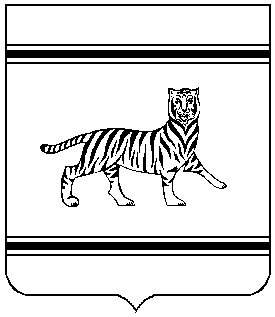 